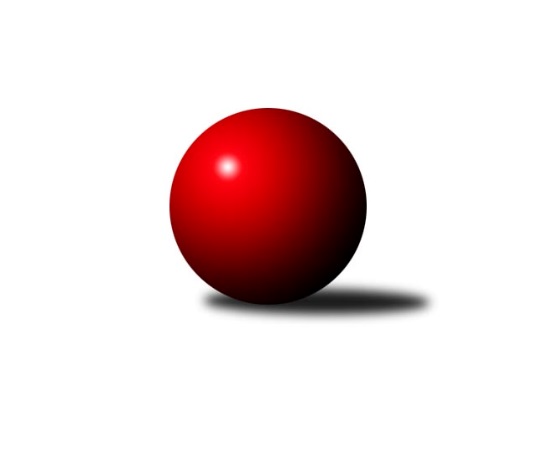 Č.17Ročník 2014/2015	21.2.2015Nejlepšího výkonu v tomto kole: 3417 dosáhlo družstvo: TJ Spartak Přerov1. KLZ 2014/2015Výsledky 17. kolaSouhrnný přehled výsledků:TJ Lokomotiva Česká Třebová	- TJ Spartak Přerov	2:6	3361:3417	9.5:14.5	21.2.KK Blansko 	- KC Zlín	5:3	3391:3272	11.0:13.0	21.2.TJ Sokol Duchcov	- TJ Sokol Husovice	8:0	3383:3047	19.0:5.0	21.2.SKK Jičín	- SKK  Náchod	3:5	3319:3404	8.5:15.5	21.2.KK Slavia Praha	- TJ Valašské Meziříčí	6:2	3266:3176	13.0:11.0	21.2.KK Konstruktiva Praha 	- KK Zábřeh	6:2	3183:3133	13.5:10.5	21.2.Tabulka družstev:	1.	KK Slavia Praha	17	11	2	4	90.0 : 46.0 	235.5 : 172.5 	 3286	24	2.	TJ Spartak Přerov	17	11	2	4	89.0 : 47.0 	229.0 : 179.0 	 3283	24	3.	TJ Valašské Meziříčí	17	9	1	7	72.0 : 64.0 	206.5 : 201.5 	 3280	19	4.	KC Zlín	17	8	3	6	71.0 : 65.0 	204.5 : 203.5 	 3213	19	5.	TJ Sokol Duchcov	17	9	1	7	70.5 : 65.5 	213.0 : 195.0 	 3199	19	6.	KK Blansko	17	9	1	7	68.0 : 68.0 	204.0 : 204.0 	 3215	19	7.	SKK  Náchod	17	9	0	8	75.5 : 60.5 	219.0 : 189.0 	 3250	18	8.	KK Zábřeh	17	8	2	7	73.0 : 63.0 	218.5 : 189.5 	 3225	18	9.	KK Konstruktiva Praha	17	6	3	8	68.0 : 68.0 	204.0 : 204.0 	 3249	15	10.	TJ Lokomotiva Česká Třebová	17	5	1	11	50.5 : 85.5 	175.5 : 232.5 	 3189	11	11.	SKK Jičín	17	4	1	12	44.5 : 91.5 	173.0 : 235.0 	 3108	9	12.	TJ Sokol Husovice	17	4	1	12	44.0 : 92.0 	165.5 : 242.5 	 3131	9Podrobné výsledky kola:	 TJ Lokomotiva Česká Třebová	3361	2:6	3417	TJ Spartak Přerov	Lucie Kaucká	154 	 143 	 149 	148	594 	 1:3 	 597 	 174	146 	 117	160	Gabriela Helisová	Klára Pekařová	131 	 143 	 145 	146	565 	 3:1 	 571 	 127	165 	 142	137	Martina Janyšková	Alena Holcová	132 	 135 	 121 	125	513 	 1:3 	 511 	 134	127 	 123	127	Lada Péli	Kateřina Kolářová	137 	 141 	 128 	137	543 	 3:1 	 523 	 136	145 	 125	117	Jitka Szczyrbová	Ludmila Johnová	137 	 141 	 133 	154	565 	 0:4 	 625 	 159	143 	 167	156	Kateřina Fajdeková	Kamila Šmerdová	142 	 143 	 148 	148	581 	 1.5:2.5 	 590 	 142	130 	 150	168	Kamila Katzerovározhodčí: Nejlepší výkon utkání: 625 - Kateřina Fajdeková	 KK Blansko 	3391	5:3	3272	KC Zlín	Lenka Kalová st.	138 	 132 	 127 	145	542 	 0:4 	 564 	 139	148 	 129	148	Eliška Kubáčková	Zuzana Musilová	138 	 131 	 154 	148	571 	 2:2 	 520 	 143	147 	 120	110	Kristýna Zimáková	Lucie Nevřivová	140 	 164 	 146 	179	629 	 4:0 	 541 	 128	145 	 141	127	Hana Kubáčková	Zdeňka Ševčíková *1	117 	 139 	 148 	135	539 	 2:2 	 512 	 121	116 	 127	148	Barbora Divílková st.	Soňa Daňková	138 	 149 	 155 	140	582 	 1:3 	 570 	 141	124 	 157	148	Šárka Nováková	Soňa Lahodová	145 	 120 	 133 	130	528 	 2:2 	 565 	 134	154 	 125	152	Martina Zimákovározhodčí: střídání: *1 od 1. hodu Dana MusilováNejlepší výkon utkání: 629 - Lucie Nevřivová	 TJ Sokol Duchcov	3383	8:0	3047	TJ Sokol Husovice	Nikol Plačková	121 	 138 	 148 	149	556 	 3:1 	 536 	 138	126 	 130	142	Pavlína Procházková	Simona Koutníková	148 	 152 	 143 	167	610 	 4:0 	 518 	 123	144 	 125	126	Ivana Pitronová	Růžena Svobodová	119 	 140 	 132 	130	521 	 3:1 	 471 	 127	116 	 119	109	Anna Mašláňová	Renata Rybářová	138 	 147 	 138 	125	548 	 3:1 	 496 	 119	135 	 111	131	Veronika Štáblová	Markéta Hofmanová	152 	 134 	 145 	178	609 	 4:0 	 515 	 134	127 	 127	127	Lucie Kelpenčevová	Adéla Kolaříková	137 	 133 	 134 	135	539 	 2:2 	 511 	 122	135 	 137	117	Monika Pšenkovározhodčí: Nejlepší výkon utkání: 610 - Simona Koutníková	 SKK Jičín	3319	3:5	3404	SKK  Náchod	Ivana Kaanová	147 	 132 	 140 	135	554 	 1:3 	 617 	 142	173 	 143	159	Martina Hrdinová	Markéta Hofmanová	135 	 135 	 131 	160	561 	 2:2 	 523 	 117	150 	 137	119	Šárka Majerová	Jana Abrahamová	146 	 119 	 117 	139	521 	 1:3 	 569 	 161	133 	 153	122	Michaela Kučerová	Alena Šedivá	117 	 135 	 134 	123	509 	 0.5:3.5 	 548 	 134	135 	 139	140	Dana Adamů	Monika Hercíková	154 	 157 	 161 	155	627 	 2:2 	 603 	 131	146 	 169	157	Aneta Cvejnová	Martina Danišová	155 	 122 	 152 	118	547 	 2:2 	 544 	 142	131 	 130	141	Ilona Bezdíčkovározhodčí: Nejlepší výkon utkání: 627 - Monika Hercíková	 KK Slavia Praha	3266	6:2	3176	TJ Valašské Meziříčí	Jana Račková	141 	 145 	 138 	158	582 	 4:0 	 498 	 129	101 	 133	135	Lucie Pavelková *1	Šárka Marková	120 	 133 	 139 	143	535 	 2:2 	 531 	 126	142 	 132	131	Vendula Šebková	Blanka Mizerová	129 	 134 	 123 	128	514 	 0:4 	 549 	 132	143 	 139	135	Lucie Šťastná	Vladimíra Šťastná	119 	 126 	 127 	144	516 	 3:1 	 507 	 125	123 	 125	134	Jana Navláčilová	Kristýna Strouhalová	136 	 139 	 146 	152	573 	 2:2 	 576 	 146	134 	 147	149	Markéta Jandíková	Vlasta Kohoutová	126 	 124 	 144 	152	546 	 2:2 	 515 	 128	138 	 132	117	Natálie Topičovározhodčí: střídání: *1 od 53. hodu Klára ZubajováNejlepší výkon utkání: 582 - Jana Račková	 KK Konstruktiva Praha 	3183	6:2	3133	KK Zábřeh	Marie Chlumská	141 	 130 	 133 	130	534 	 4:0 	 486 	 128	117 	 114	127	Lenka Kubová	Ludmila Holubová	116 	 155 	 131 	143	545 	 2:2 	 528 	 132	139 	 142	115	Dana Wiedermannová	Martina Čapková	136 	 130 	 130 	127	523 	 3:1 	 517 	 128	125 	 117	147	Romana Švubová	Jana Čiháková	135 	 115 	 140 	134	524 	 1.5:2.5 	 544 	 139	138 	 133	134	Lenka Horňáková	Petra Najmanová	109 	 124 	 140 	141	514 	 2:2 	 497 	 123	129 	 123	122	Olga Ollingerová	Veronika Petrov	139 	 142 	 131 	131	543 	 1:3 	 561 	 141	122 	 139	159	Jitka Killarovározhodčí: Nejlepší výkon utkání: 561 - Jitka KillarováPořadí jednotlivců:	jméno hráče	družstvo	celkem	plné	dorážka	chyby	poměr kuž.	Maximum	1.	Veronika Petrov 	KK Konstruktiva Praha 	574.17	373.4	200.8	2.2	6/9	(644)	2.	Martina Hrdinová 	SKK  Náchod	567.34	375.3	192.1	2.9	10/10	(617)	3.	Markéta Jandíková 	TJ Valašské Meziříčí	566.75	377.0	189.8	2.5	9/10	(623)	4.	Natálie Topičová 	TJ Valašské Meziříčí	563.25	371.7	191.6	2.6	10/10	(616)	5.	Kateřina Fajdeková 	TJ Spartak Přerov	561.99	372.0	190.0	3.1	10/10	(625)	6.	Jitka Killarová 	KK Zábřeh	559.92	369.6	190.3	3.3	10/10	(596)	7.	Jana Račková 	KK Slavia Praha	557.75	374.5	183.2	3.1	9/9	(604)	8.	Kamila Katzerová 	TJ Spartak Přerov	555.41	372.8	182.6	5.2	10/10	(596)	9.	Ludmila Holubová 	KK Konstruktiva Praha 	554.50	370.2	184.3	3.8	6/9	(604)	10.	Gabriela Helisová 	TJ Spartak Přerov	553.83	370.7	183.1	5.1	10/10	(597)	11.	Petra Najmanová 	KK Konstruktiva Praha 	553.81	364.9	188.9	2.3	8/9	(605)	12.	Aneta Cvejnová 	SKK  Náchod	552.03	371.2	180.8	2.1	10/10	(633)	13.	Kristýna Strouhalová 	KK Slavia Praha	551.51	368.5	183.0	3.1	9/9	(576)	14.	Soňa Daňková 	KK Blansko 	549.57	366.3	183.3	4.4	8/9	(601)	15.	Zuzana Musilová 	KK Blansko 	549.11	355.5	193.6	2.7	9/9	(630)	16.	Blanka Mizerová 	KK Slavia Praha	549.06	370.0	179.1	3.0	9/9	(584)	17.	Vladimíra Šťastná 	KK Slavia Praha	548.38	362.7	185.6	1.9	8/9	(601)	18.	Martina Zimáková 	KC Zlín	546.09	361.7	184.4	2.8	10/10	(573)	19.	Simona Koutníková 	TJ Sokol Duchcov	545.67	366.0	179.7	2.5	9/9	(610)	20.	Vendula Šebková 	TJ Valašské Meziříčí	544.29	363.8	180.5	2.4	9/10	(592)	21.	Martina Tomášková 	SKK Jičín	544.20	364.5	179.7	5.5	6/9	(631)	22.	Jitka Szczyrbová 	TJ Spartak Přerov	543.95	355.2	188.8	4.3	10/10	(600)	23.	Adéla Kolaříková 	TJ Sokol Duchcov	543.49	357.5	186.0	3.5	8/9	(591)	24.	Martina Janyšková 	TJ Spartak Přerov	543.13	361.4	181.7	4.8	9/10	(609)	25.	Lenka Horňáková 	KK Zábřeh	543.04	358.8	184.2	3.2	10/10	(598)	26.	Klára Zubajová 	TJ Valašské Meziříčí	542.49	365.3	177.2	5.6	9/10	(592)	27.	Dana Adamů 	SKK  Náchod	542.20	362.2	180.0	3.6	8/10	(580)	28.	Vlasta Kohoutová 	KK Slavia Praha	541.28	358.6	182.7	4.2	6/9	(580)	29.	Ivana Pitronová 	TJ Sokol Husovice	540.94	362.1	178.9	5.5	9/9	(592)	30.	Pavlína Procházková 	TJ Sokol Husovice	540.78	365.3	175.5	5.0	8/9	(588)	31.	Renata Rybářová 	TJ Sokol Duchcov	540.68	358.6	182.1	3.3	7/9	(581)	32.	Klára Pekařová 	TJ Lokomotiva Česká Třebová	540.17	366.0	174.2	5.3	9/9	(596)	33.	Lucie Kaucká 	TJ Lokomotiva Česká Třebová	539.64	360.9	178.8	4.6	9/9	(611)	34.	Eliška Kubáčková 	KC Zlín	539.04	356.8	182.3	5.0	8/10	(592)	35.	Michaela Sedláčková 	TJ Spartak Přerov	538.84	365.4	173.4	4.0	8/10	(585)	36.	Zdeňka Ševčíková 	KK Blansko 	538.65	351.4	187.3	2.8	9/9	(592)	37.	Ludmila Johnová 	TJ Lokomotiva Česká Třebová	538.40	364.2	174.2	4.1	9/9	(589)	38.	Michaela Kučerová 	SKK  Náchod	538.39	362.1	176.3	5.1	7/10	(580)	39.	Romana Švubová 	KK Zábřeh	538.20	360.0	178.2	2.7	10/10	(615)	40.	Ilona Bezdíčková 	SKK  Náchod	537.98	366.1	171.9	4.4	9/10	(559)	41.	Šárka Majerová 	SKK  Náchod	537.96	363.2	174.8	6.4	9/10	(587)	42.	Lucie Nevřivová 	KK Blansko 	537.83	361.2	176.6	3.9	8/9	(629)	43.	Markéta Hofmanová 	SKK Jičín	537.65	357.8	179.8	2.2	9/9	(614)	44.	Bohdana Jankových 	KC Zlín	537.50	358.5	179.0	2.7	8/10	(577)	45.	Kamila Šmerdová 	TJ Lokomotiva Česká Třebová	536.67	367.2	169.5	5.6	7/9	(581)	46.	Dana Wiedermannová 	KK Zábřeh	535.45	355.8	179.6	3.2	10/10	(587)	47.	Hana Viewegová 	KK Konstruktiva Praha 	534.79	362.4	172.4	3.9	7/9	(567)	48.	Lucie Šťastná 	TJ Valašské Meziříčí	533.93	359.6	174.3	6.9	7/10	(590)	49.	Šárka Marková 	KK Slavia Praha	531.27	368.2	163.1	8.5	8/9	(577)	50.	Olga Ollingerová 	KK Zábřeh	529.84	356.2	173.6	5.8	9/10	(548)	51.	Martina Čapková 	KK Konstruktiva Praha 	529.57	364.2	165.4	4.4	7/9	(551)	52.	Hana Kubáčková 	KC Zlín	529.31	361.3	168.0	6.0	9/10	(575)	53.	Marie Chlumská 	KK Konstruktiva Praha 	529.16	356.4	172.8	6.1	8/9	(561)	54.	Šárka Nováková 	KC Zlín	527.80	355.4	172.4	6.1	9/10	(570)	55.	Barbora Divílková  st.	KC Zlín	527.76	353.1	174.7	5.8	9/10	(558)	56.	Kateřina Kolářová 	TJ Lokomotiva Česká Třebová	526.40	358.8	167.6	5.9	9/9	(574)	57.	Ivana Březinová 	TJ Sokol Duchcov	525.81	348.2	177.6	5.4	8/9	(571)	58.	Nikol Plačková 	TJ Sokol Duchcov	525.33	356.2	169.1	5.7	8/9	(556)	59.	Lenka Kubová 	KK Zábřeh	524.48	350.2	174.3	5.0	10/10	(556)	60.	Lucie Kelpenčevová 	TJ Sokol Husovice	523.73	362.7	161.1	6.3	8/9	(584)	61.	Lenka Kalová  st.	KK Blansko 	522.40	352.7	169.7	5.6	9/9	(575)	62.	Marie Říhová 	SKK Jičín	520.37	354.2	166.2	6.0	7/9	(582)	63.	Soňa Lahodová 	KK Blansko 	520.31	356.7	163.6	8.1	9/9	(561)	64.	Veronika Štáblová 	TJ Sokol Husovice	520.21	354.0	166.2	6.4	7/9	(556)	65.	Růžena Svobodová 	TJ Sokol Duchcov	517.83	349.6	168.3	6.2	6/9	(575)	66.	Monika Pšenková 	TJ Sokol Husovice	517.43	357.0	160.4	7.2	8/9	(567)	67.	Monika Hercíková 	SKK Jičín	514.01	350.7	163.3	7.8	9/9	(627)	68.	Alena Holcová 	TJ Lokomotiva Česká Třebová	509.00	351.5	157.5	9.2	7/9	(551)	69.	Alena Šedivá 	SKK Jičín	508.55	353.4	155.1	8.0	7/9	(567)	70.	Helena Šamalová 	SKK Jičín	503.57	342.9	160.6	8.0	7/9	(569)		Naděžda Dobešová 	KK Slavia Praha	586.67	385.0	201.7	2.0	3/9	(610)		Petra Abelová 	SKK Jičín	582.00	395.0	187.0	0.0	1/9	(582)		Alena Kantnerová 	TJ Valašské Meziříčí	579.50	374.3	205.3	2.3	4/10	(617)		Zuzana Machalová 	TJ Spartak Přerov	558.50	366.5	192.0	3.0	1/10	(592)		Helena Gruszková 	KK Slavia Praha	553.00	378.0	175.0	5.0	2/9	(600)		Renata Konečná 	TJ Sokol Husovice	549.00	369.0	180.0	4.0	1/9	(549)		Nikola Portyšová 	SKK Jičín	548.50	370.0	178.5	4.5	1/9	(578)		Hana Stehlíková 	KC Zlín	548.00	376.0	172.0	6.5	2/10	(561)		Jana Čiháková 	KK Konstruktiva Praha 	544.61	357.8	186.8	3.1	4/9	(583)		Olga Bučková 	TJ Sokol Duchcov	544.00	363.0	181.0	2.0	1/9	(544)		Nela Pristandová 	SKK Jičín	540.00	349.0	191.0	2.0	1/9	(540)		Dana Musilová 	KK Blansko 	539.00	363.0	176.0	2.0	1/9	(539)		Eva Kopřivová 	KK Konstruktiva Praha 	538.33	375.3	163.0	6.0	3/9	(554)		Dita Trochtová 	KC Zlín	535.75	360.8	175.0	4.7	4/10	(584)		Lucie Pavelková 	TJ Valašské Meziříčí	535.69	362.7	173.0	5.6	6/10	(568)		Markéta Hofmanová 	TJ Sokol Duchcov	535.23	357.0	178.2	2.3	5/9	(609)		Ivana Kaanová 	SKK Jičín	532.67	351.6	181.1	5.4	3/9	(632)		Eliška Petrů 	KK Blansko 	530.33	365.7	164.7	5.3	3/9	(559)		Lenka Chalupová 	TJ Sokol Duchcov	530.17	352.7	177.5	6.8	3/9	(542)		 		529.00	356.0	173.0	3.0	1/0	(529)		Edita Koblížková 	KK Konstruktiva Praha 	528.60	364.0	164.6	5.7	5/9	(562)		Andrea Jánová 	TJ Lokomotiva Česká Třebová	527.63	356.3	171.4	6.3	4/9	(570)		Nina Brožková 	SKK  Náchod	526.50	358.0	168.5	3.5	2/10	(554)		Petra Vlčková 	SKK  Náchod	525.83	357.3	168.5	5.2	2/10	(536)		Pavlína Keprtová 	KK Zábřeh	525.00	365.0	160.0	3.0	1/10	(525)		Jana Navláčilová 	TJ Valašské Meziříčí	524.50	354.3	170.2	5.3	6/10	(558)		Monika Smutná 	TJ Sokol Husovice	523.00	358.4	164.6	9.8	4/9	(574)		Růžena Smrčková 	KK Slavia Praha	522.50	353.0	169.5	4.0	2/9	(526)		Martina Danišová 	SKK Jičín	520.67	359.3	161.3	9.0	3/9	(547)		Kristýna Zimáková 	KC Zlín	520.00	375.0	145.0	15.0	1/10	(520)		Markéta Gabrhelová 	TJ Sokol Husovice	514.44	346.6	167.8	7.9	5/9	(548)		Nikola Kunertová 	KK Zábřeh	512.00	348.0	164.0	7.0	1/10	(512)		Lucie Moravcová 	SKK  Náchod	512.00	350.7	161.3	7.3	3/10	(532)		Ludmila Šťastná 	TJ Valašské Meziříčí	512.00	352.0	160.0	5.0	1/10	(512)		Ludmila Fořtová 	KK Slavia Praha	510.00	334.0	176.0	7.0	1/9	(510)		Jana Abrahamová 	SKK Jičín	509.58	351.1	158.5	9.0	4/9	(561)		Lada Péli 	TJ Spartak Přerov	508.50	355.5	153.0	7.5	2/10	(511)		Eva Jelínková 	TJ Sokol Duchcov	508.33	347.2	161.2	7.0	2/9	(514)		Helena Sobčáková 	KK Zábřeh	504.50	354.5	150.0	5.0	1/10	(509)		Lucie Leibnerová 	TJ Spartak Přerov	494.50	335.5	159.0	7.5	1/10	(499)		Michaela Erbenová 	TJ Sokol Duchcov	494.00	377.0	117.0	21.0	1/9	(494)		Lenka Hanušová 	TJ Sokol Husovice	487.89	340.1	147.8	9.9	3/9	(544)		Eva Sedláková 	TJ Lokomotiva Česká Třebová	478.50	344.0	134.5	16.0	2/9	(500)		Anna Mašláňová 	TJ Sokol Husovice	471.00	333.0	138.0	4.0	1/9	(471)Sportovně technické informace:Starty náhradníků:registrační číslo	jméno a příjmení 	datum startu 	družstvo	číslo startu
Hráči dopsaní na soupisku:registrační číslo	jméno a příjmení 	datum startu 	družstvo	Program dalšího kola:18. kolo28.2.2015	so	11:00	SKK  Náchod - KK Konstruktiva Praha 	28.2.2015	so	12:00	KK Zábřeh - KK Slavia Praha	28.2.2015	so	12:15	TJ Sokol Husovice - KK Blansko 	28.2.2015	so	13:00	TJ Valašské Meziříčí - TJ Sokol Duchcov	28.2.2015	so	14:00	KC Zlín - TJ Lokomotiva Česká Třebová	28.2.2015	so	14:00	TJ Spartak Přerov - SKK Jičín	Nejlepší šestka kola - absolutněNejlepší šestka kola - absolutněNejlepší šestka kola - absolutněNejlepší šestka kola - absolutněNejlepší šestka kola - dle průměru kuželenNejlepší šestka kola - dle průměru kuželenNejlepší šestka kola - dle průměru kuželenNejlepší šestka kola - dle průměru kuželenNejlepší šestka kola - dle průměru kuželenPočetJménoNázev týmuVýkonPočetJménoNázev týmuPrůměr (%)Výkon3xLucie NevřivováBlansko6292xMonika HercíkováJičín 113.76272xMonika HercíkováJičín 6275xSimona KoutníkováDuchcov 113.636102xKateřina FajdekováPřerov6252xLucie NevřivováBlansko113.626294xMartina HrdinováSKK  Náchod6172xMarkéta HofmanováDuchcov 113.456093xSimona KoutníkováDuchcov 6103xKateřina FajdekováPřerov113.216251xMarkéta HofmanováDuchcov 6094xMartina HrdinováSKK  Náchod111.89617